МИСТЕРСТВО ЗДРАВООХРАНЕНИЯ РЕСПУБЛИКИ БЕЛАРУСЬГОСУДАРСТВЕННОЕ УЧРЕЖДЕНИЕ «ЖИТКОВИЧСКИЙ РАЙОННЫЙ ЦЕНТР ГИГИЕНЫ И ЭПИДЕМИОЛОГИИ»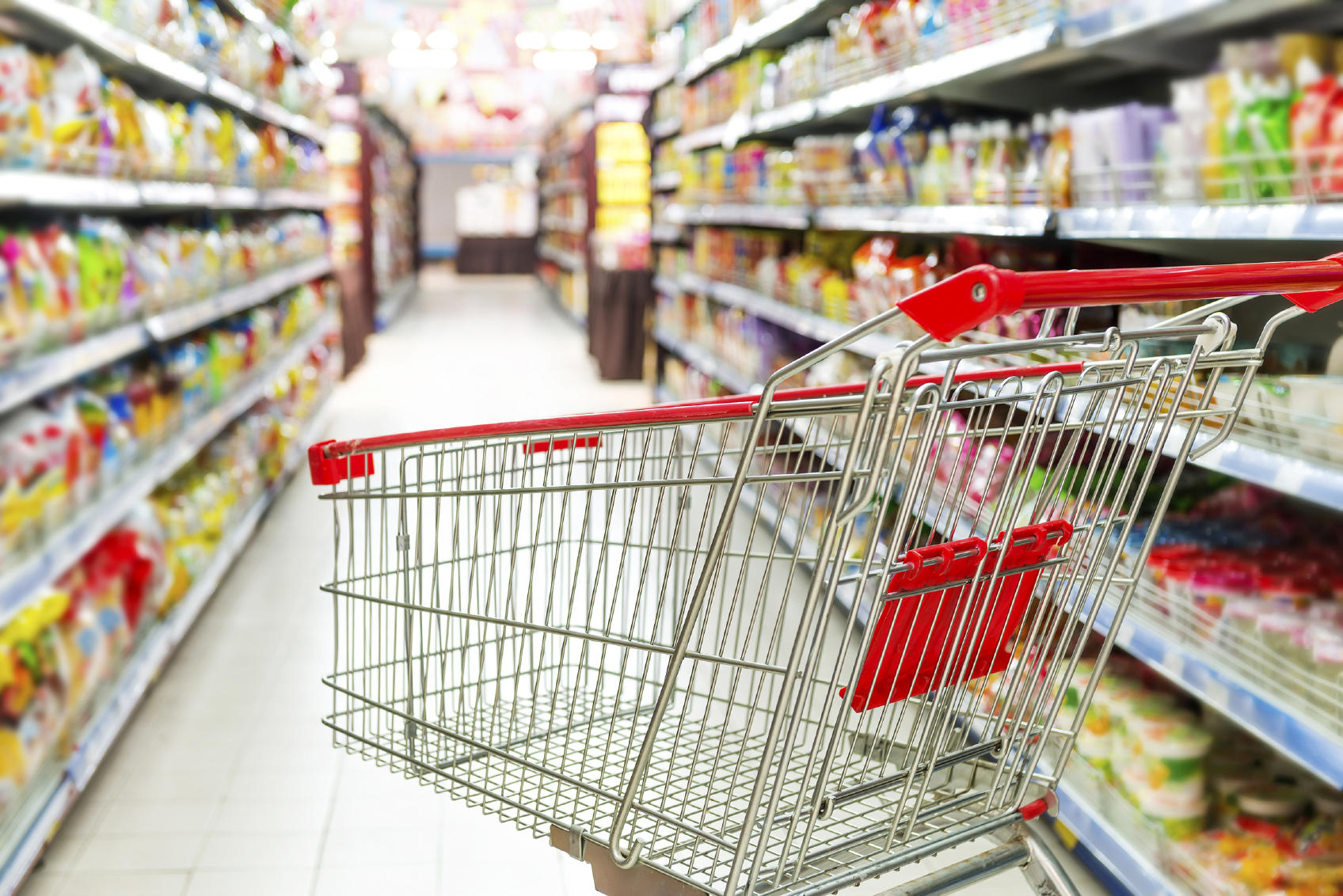 ИНФОРМАЦИЯо проведенных надзорных мероприятиях в декабре 2023г. в части производства, реализации и хранения пищевой продукции.          Надзорными мероприятиями было охвачено 7 субъектов хозяйствования, 17 объектов:В результате надзорных мероприятий были выявлены следующие нарушения санитарно- гигиенического законодательства:- Отсутствует санитарно-гигиеническое заключение на работы и услуги, предоставляющие потенциальную опасность для жизни и здоровья населения.- Не проводится производственный контроль за условиями производства, хранения и реализации пищевой продукции.- Производственные помещения, санитарно-бытовые помещения не оборудованы дозаторами с жидким мылом и средством дезинфекции для обработки рук, полотенцами разового пользования.- Производственные помещения не оборудованы средствами измерения температурно-влажностного режима.- Взаимное расположение технологических зон не предусматривает последовательность (поточность технологических процессов, обеспечивающую безопасность продукции).- Допускается разделка (переработка) мяса, обработка неочищенных корнеплодов в одном помещении.- Не проводится по мере необходимости ремонт производственных, вспомогательных, санитарно-бытовых помещений. Потолки и  стены не поддерживаются в исправном состоянии.- Уборочный инвентарь для уборки и дезинфекции помещений не имеет маркировки и специально выделенного места для хранения.- При обращении продукции допускается использование оборудования с поврежденным покрытием, деформированных, с трещинами и иными дефектами.- Допускается использование оборудования изготовленного из материалов не разрешенных для применения при контакте с пищевыми продуктами (столы в мясном и горячем цехах стулья, лавки.- Расстановка оборудования не обеспечивает последовательность (поточность) технологического процесса.- Оборудование, тара, стеллажи, инвентарь, посуда не имеют маркировки с указанием назначения.- Не разработана и не выполняется инструкция о правилах мытья посуды и инвентаря. Отсутствует инструкция в месте ручной мойки посуды и инвентаря.- Не обеспечена прослеживаемость при изготовлении хлебобулочных изделий.- Допускается ношение личной одежды поверх санитарной (повар).- Не созданы условия для сбора и хранения грязной санитарной одежды. Допускается стирка санитарной одежды на дому.- Не разработана и не внедрена программа производственного контроля (до начала осуществления деятельности) за соблюдением санитарных правил и выполнение санитарно-противоэпидемических и профилактических мероприятий на торговых объектах.- Не осуществляется лабораторный контроль воды.- Не проводится лабораторный контроль за качеством и безопасностью вырабатываемой пищевой продукции, процессов санитарной обработки оборудования (сырье, хлебобулочные изделия, смывы).-Вынесено:- 4 предписание на проведение санитарного дня; - 3 предписания об изъятии из обращения пищевой продукции с истекшим сроком годности и без маркировки.Главный государственныйсанитарный врачЖитковичского района                                    Л.С.Белко